         18 августа на городской площади состоялось  значимое мероприятие по подготовке к выборам депутатов Государственной Думы Федерального Собрания Российской Федерации седьмого созыва  – День молодого избирателя. Эта встреча подчеркнула ту особую роль, которую играет молодое поколение в судьбе своей страны, своей Отчизны.   На ней говорилось о неотъемлемом праве каждого человека - праве избирать и быть избранным в органы государственной власти, которое относится к политическим правам, гарантированным Конституцией Российской Федерации и Республики Татарстан.          Ведущие праздника в простой и непринужденной форме попробовали разобраться в юридических вопросах, связанных  с выборами с помощью «Конкурса юридических ситуаций». Перед молодыми избирателями с призывом прийти на выборы и отдать свой гражданский долг, выступили заместитель председателя Совета Нурлатского муниципального района – Ногуманова Флюра Рашитовна, председатель ТИК Нурлатского муниципального района Шакирова Лилия Энверовна, впервые голосующий избиратель, выпускница городской школы №3- Куприянова Виктория.         Праздник продолжился концертной программой, организованной Отделом культуры и дискотекой. На площади работали торговые точки, аттракционы, батуты.  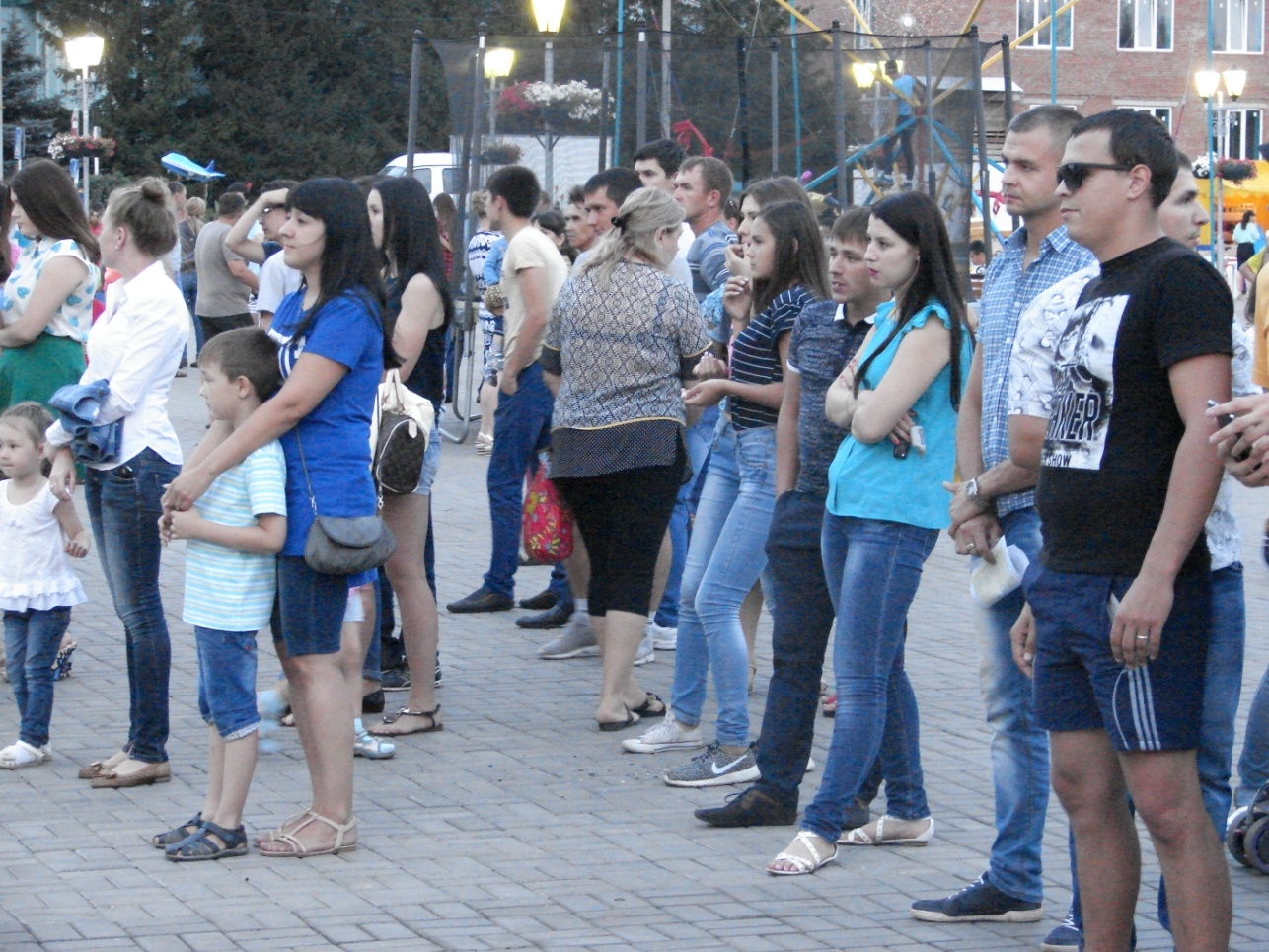 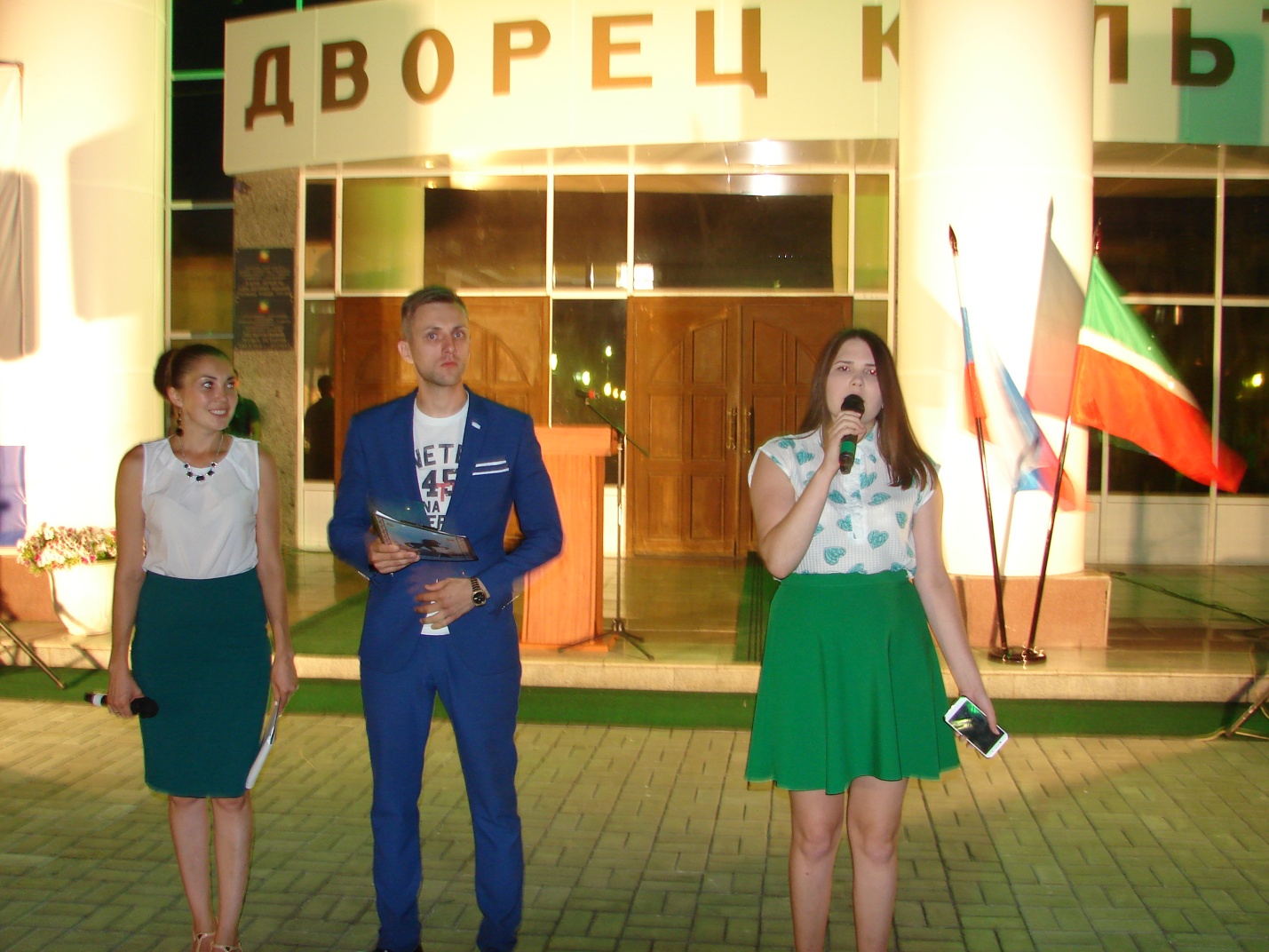 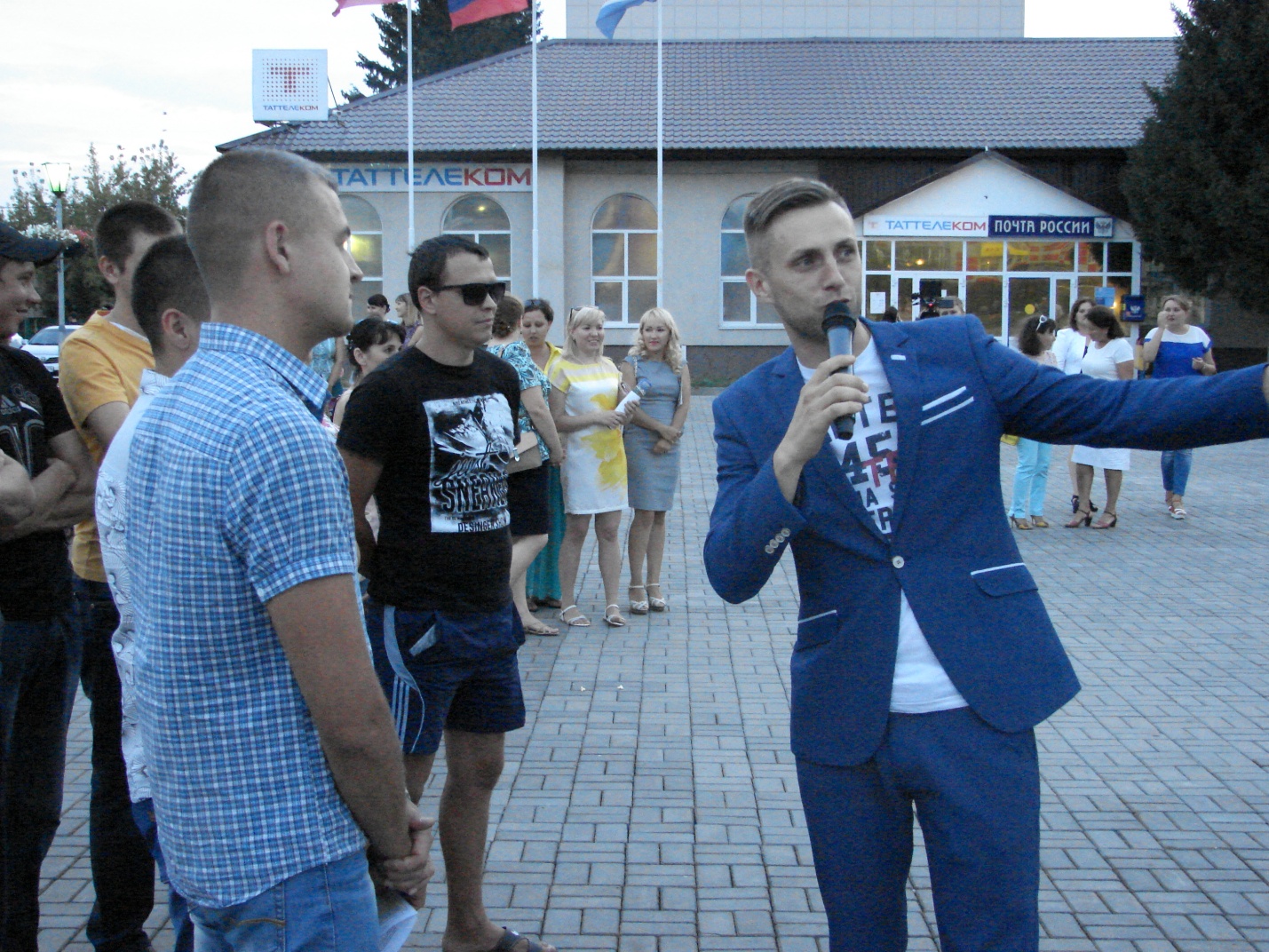 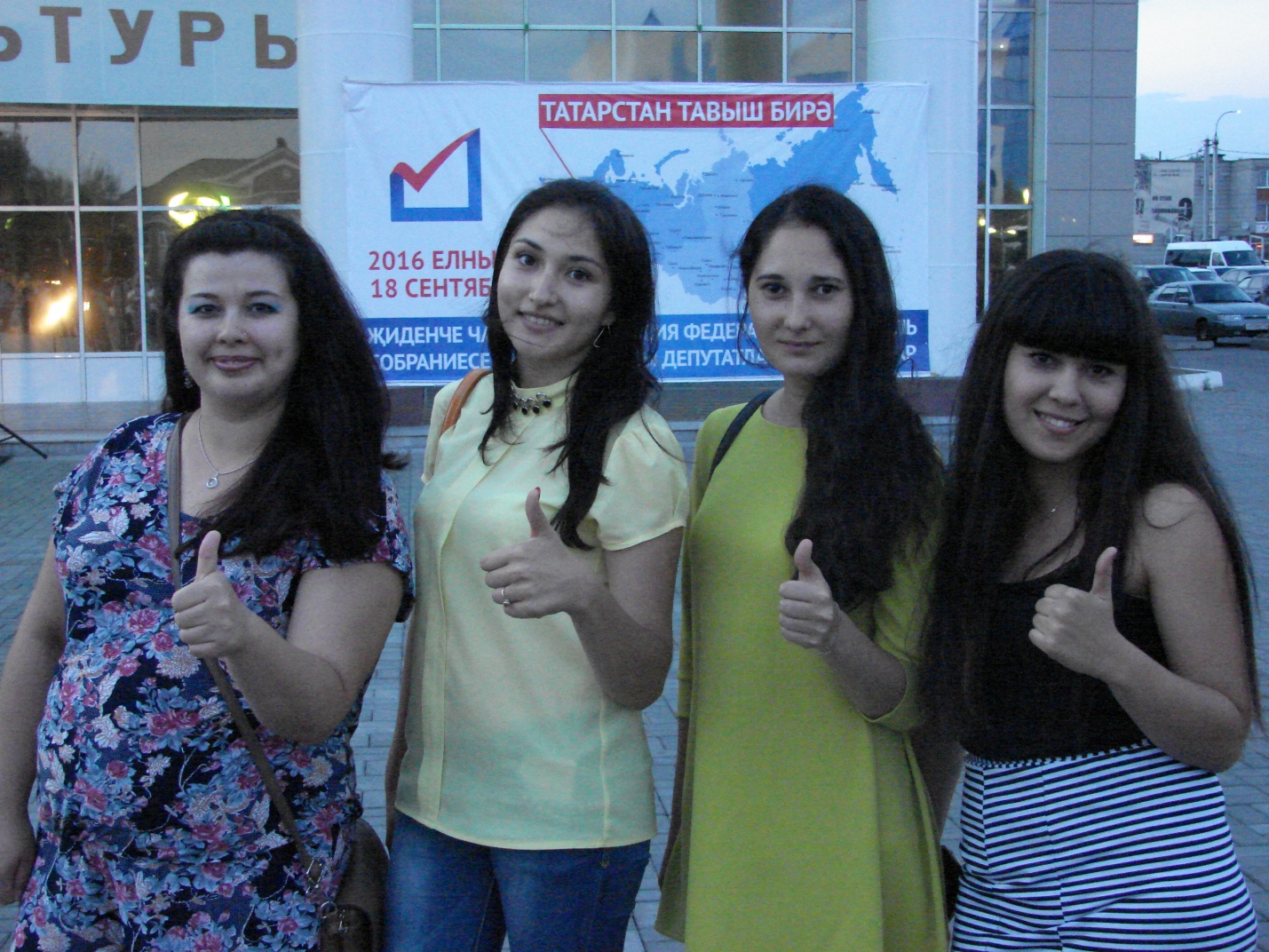 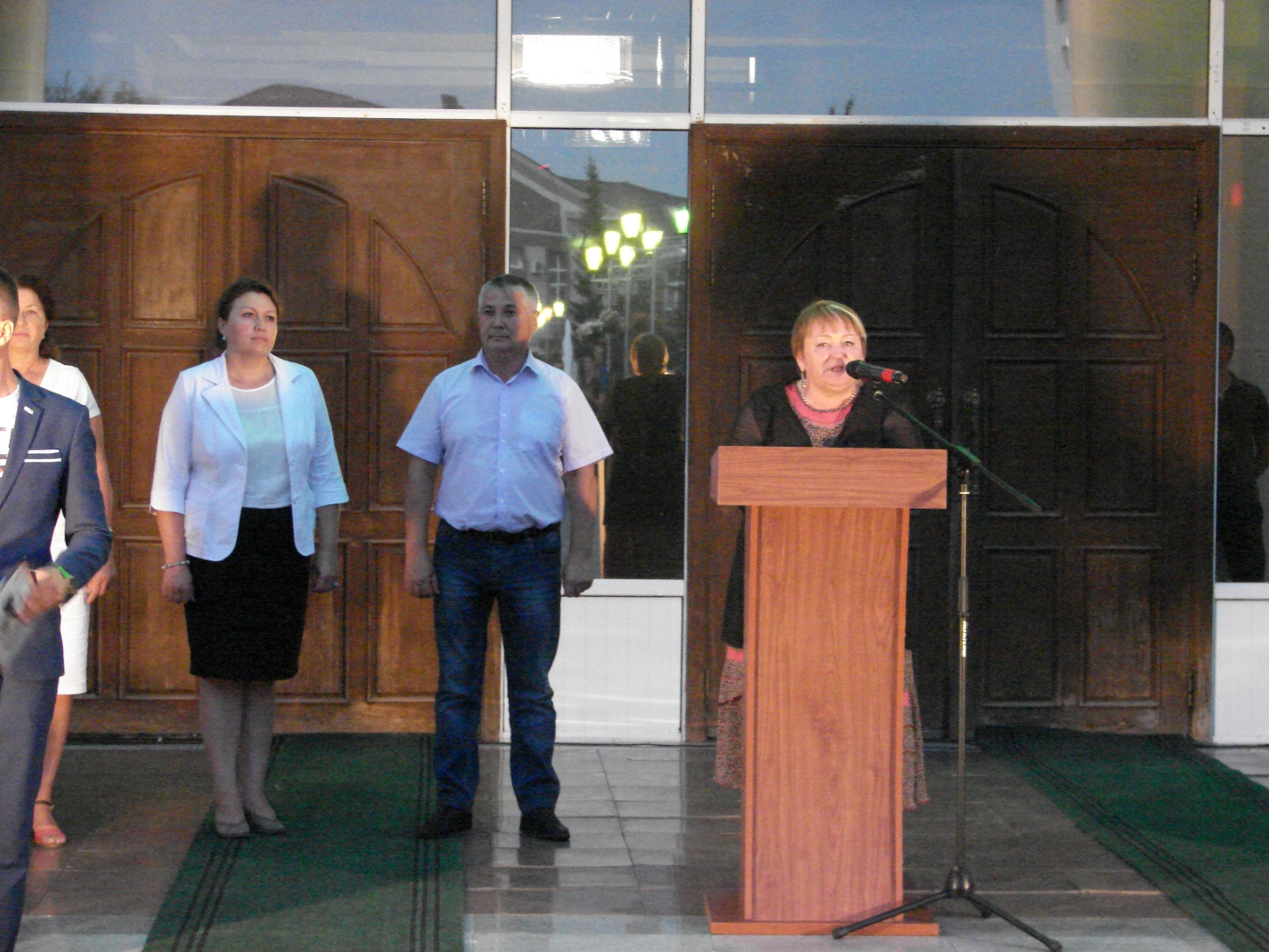 